РЕШЕНИЕ № 5«О  повестке дня первой сессии Собрания депутатов Эсто-Алтайского сельскогомуниципального образованияРеспублики Калмыкия пятого созыва»      Собрание депутатов Эсто-Алтайского сельского муниципального образования Республики Калмыкия решило:      1. Внести в повестку дня первой сессии Собрания депутатов Эсто-Алтайского сельского муниципального образования Республики Калмыкия пятого созыва следующие вопросы:1.1.  Об избрании председателя Собрания депутатов Эсто-Алтайского сельского муниципального образования Республики Калмыкия;1.2. Об избрании заместителя председателя Собрания депутатов Эсто-Алтайского сельского муниципального образования Республики Калмыкия;1.3. О проведении конкурса на замещение должности Главы Эсто-Алтайского сельского муниципального образования республики Калмыкия.1.4. Рассмотрение заявления депутата Манджикова Аралтана Константиновича о самоотводе.2. Настоящее решение вступает в силу со дня его принятия.Председательствующий                                                                          Арифов П.К.ХАЛЬМГ ТАҢҺЧИНЭСТО-АЛТАЙСК СЕЛƏНƏМУНИЦИПАЛЬН БYРДƏЦИИНДЕПУТАТНЫРИН ХУРЫГ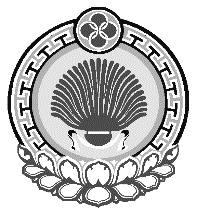 ЭСТО-АЛТАЙСКОЕ СЕЛЬСКОЕМУНИЦИПАЛЬНОЕ ОБРАЗОВАНИЕРЕСПУБЛИКИ КАЛМЫКИЯСОБРАНИЕ ДЕПУТАТОВ359026, Республика Калмыкия, с. Эсто-Алтай, ул. Карла МарксаИНН 0812900527, т. (84745) 98-2-41, e-mail: еsto-аltay@yandex.ru359026, Республика Калмыкия, с. Эсто-Алтай, ул. Карла МарксаИНН 0812900527, т. (84745) 98-2-41, e-mail: еsto-аltay@yandex.ru359026, Республика Калмыкия, с. Эсто-Алтай, ул. Карла МарксаИНН 0812900527, т. (84745) 98-2-41, e-mail: еsto-аltay@yandex.ru1 октября 2020 г.с. Эсто-Алтай 